Johnstown Common Council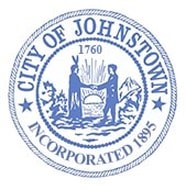 Business Meeting - Council Chambers, City HallMonday, September 18, 2023 @ 6:00 p.m.AGENDAWe will broadcast using Facebook Live. The public can view the meeting from the official City of Johnstown Facebook page: City of Johnstown, New YorkCALL MEETING TO ORDER / PLEDGE OF ALLEGIANCEROLL CALL OF COUNCILPUBLIC SESSION – Any person wishing to address the Council regarding city business will be permitted to speak for three (3) minutes. A council member will monitor Facebook during the session and read comments to the Council. There is no exchange of dialogue during this portion of the meeting. Profane language, obscene conduct, or disruptive comments are not acceptable and will not be allowed.PUBLIC HEARING(S) Code of Ordinances – No Parking; Court StreetAPPROVE MINUTESBusiness Meeting – August 21, 2023 APPROVE CLAIMS AND ACCOUNTSREPORTS FROM CITY DEPARTMENTSREPORTS FROM COUNCIL LIAISONSLOCAL LAW – N/AORDINANCE Code of Ordinances; No Parking, Court StreetRESOLUTIONSAppointment – Assessment Review BoardAward Bid – Water Treatment Door Replacement ProjectAward Bid – 31 Crescendoe demolitionAward Bid – Roof replacement; DPW garageContract – Court Cleaning & MaintenanceAdvertise – Public Hearing to amend Code of Ordinances: WaterDISCUSSION ANNOUNCEMENTSFarmers Market; Senior Center parking lot – Tuesdays from 3-6pm through October 17th Harmony of Art; Main Street Park – Saturday, September 23rd 9am - 10pmJohnstown Historical Society; Haunted History Walking Tour – Friday, October 13th 5-9pmHarvest Festival; Main Street – Saturday, October 14th Business Meeting – Monday, October 16th @ 6pmEXECUTIVE SESSION – Only if necessaryADJOURN 